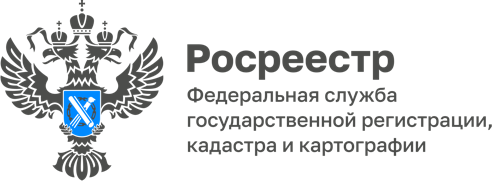 Росреестр проводит плановые технические работыУважаемые пользователи сервисов Росреестра! Заблаговременно информируем Вас, что в связи с проведением плановых технических работ в праздничные и выходные нерабочие дни – с 03.11.2022 17:00 (мск) по 06.11.2022 23.59 (мск) –  будут недоступны электронные сервисы Росреестра. В указанный период будут недоступны прием обращений на предоставление государственных услуг Росреестра, включая услуги в учетно-регистрационной сфере и предоставление сведений ЕГРН из любых источников, в том числе офисов многофункциональных центров, «Личного кабинета» на официальном сайте Росреестра, портала Госуслуг, информационной системы нотариата, веб-сервисов Росреестра (СПД-3), СМЭВ. Если Вам необходимо воспользоваться услугами Росреестра, пожалуйста, не откладывайте и сделайте всё заранее. Все работы мы проводим для улучшения качества, безопасности и стабильности сервисов Росреестра в интересах людей. Если у Вас возникнут какие-либо вопросы, пожалуйста, обращайтесь к нам по телефону: 8 (800) 100-34-34 или через форму обращений граждан на сайте Контакты для СМИ:Анисимова Марина,Пресс-служба Управления Росреестра по Ярославской области+7 (4852) 73 98 54, pr.yarufrs@r76.rosreestr.ruhttps://rosreestr.gov.ru/150999, г. Ярославль, пр-т Толбухина, д. 64а